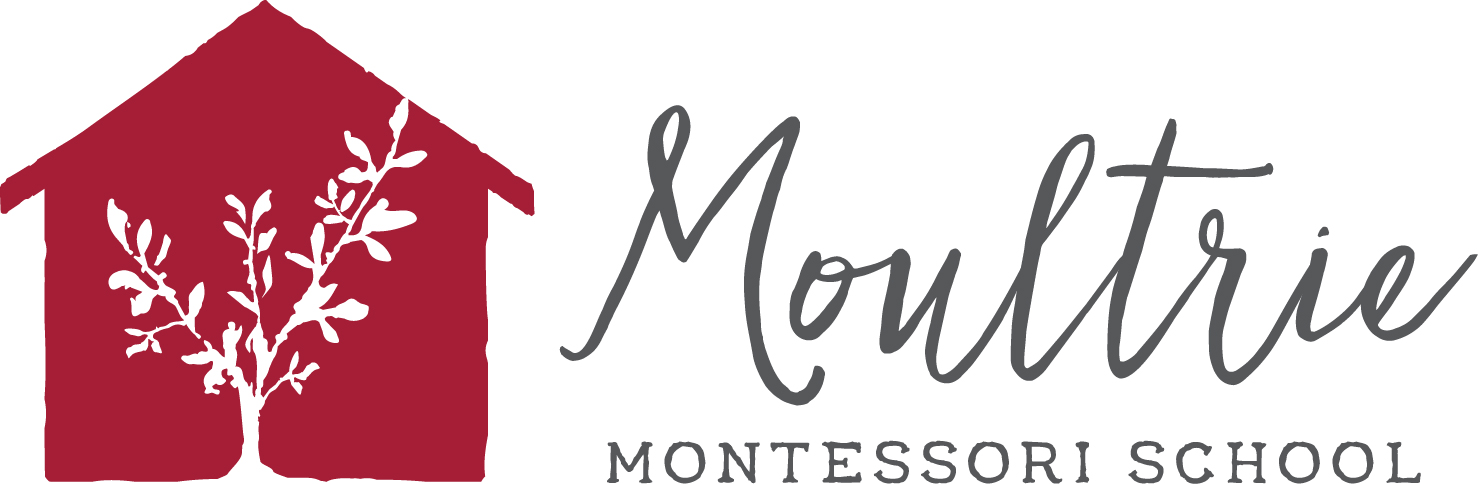 2018-2019 School Year CalendarWednesday-Tuesday		August 1-7, 2018		Teacher Pre-planningFriday				August 3, 2018			Teacher Inservice DayWednesday-Friday		August 8-10			Staggered Start*Friday				August 31, 2018		Early Release*Monday				September 3, 2018		Labor Day Student/Teacher HolidayFriday				October 12, 2018		Early Release*Monday				October 15, 2018		Parent/Teacher ConferencesFriday				November 9, 2018		Early Release*Monday				November 12, 2018		Veterans Day, Student HolidayTuesday			November 20, 2018		Family Thanksgiving Potluck 11amWednesday - Friday		November 21-23, 2018		Thanksgiving Student/Teacher HolidayWednesday			December 19, 2018		Holiday Program 5pm, No AftercareThursday			December 20, 2018		Early Release*Friday - Monday		Dec. 21 - Jan 7, 2019		Winter Holiday
Monday				January 7, 2019			Teacher Work DayTuesday			January 8, 2019			Classes ResumeFriday				January 18, 2019		Early Release*Monday				January 21, 2019		Martin Luther King Day
								Student/Teacher HolidayFriday				February 15, 2019		Early Release*Monday				February 18, 2019		Presidents Day Student/Teacher HolidayFriday				March 15, 2019			Early Release*Monday - Friday		March 18-22, 2019		Spring Break, Student/Teacher HolidayMonday				March, 25, 2019		Classes ResumeThursday			April 18, 2019			Early Release*Friday				April 19, 2019			Student/Teacher HolidayMonday				May 20, 2019			End of Year Program/Family Picnic 5pmTuesday - Thursday		May 21-23, 2019		Early Release*				Thursday			May 24, 2019			Last Day for Students*Early Release 11:45 Elementary, Toddler-Primary 12:00.There is no aftercare on early release days.* Staggered StartWednesday, August 8th - 3 year olds and first grade onlyThursday, August 9th - 4 year olds and second grade onlyFriday, August 10th - 5 year olds and third - sixth grades only